Guru membacakan cerita “Anak Pemberani” dan anak fokus mendengarkan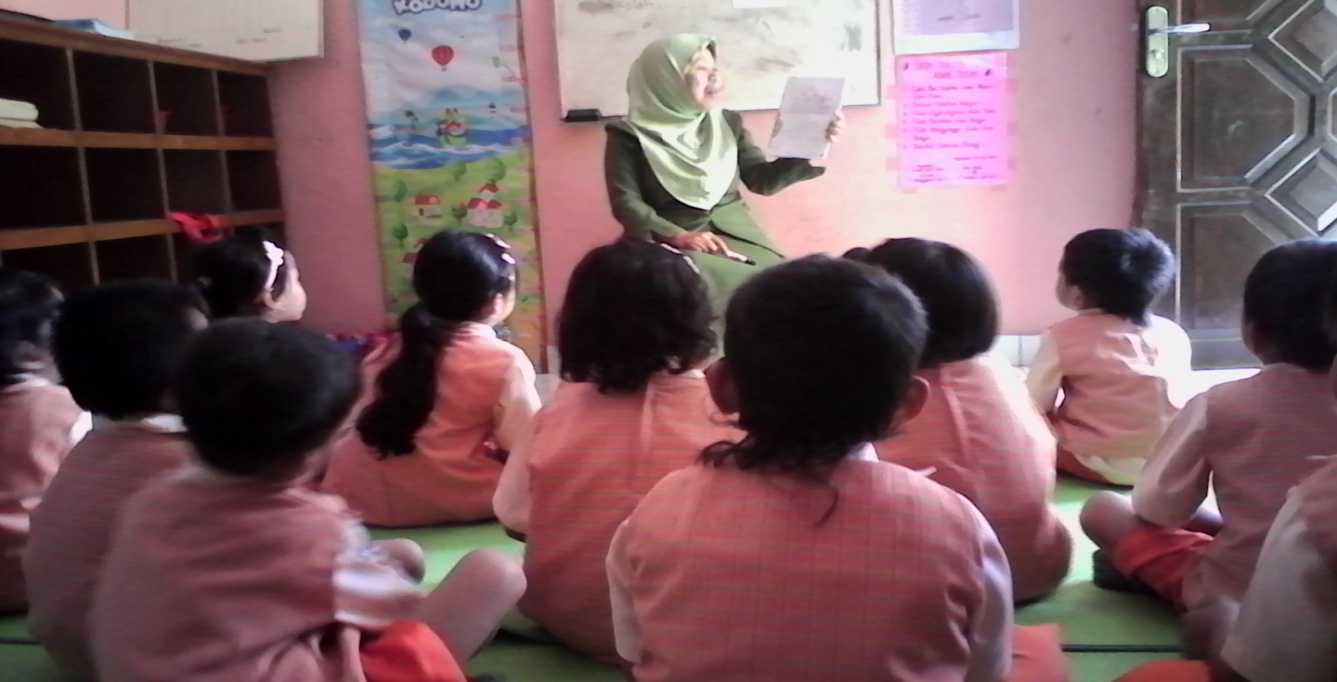 Guru membacakan cerita “Anak Pemaaf” dan anak fokus mendengarkan 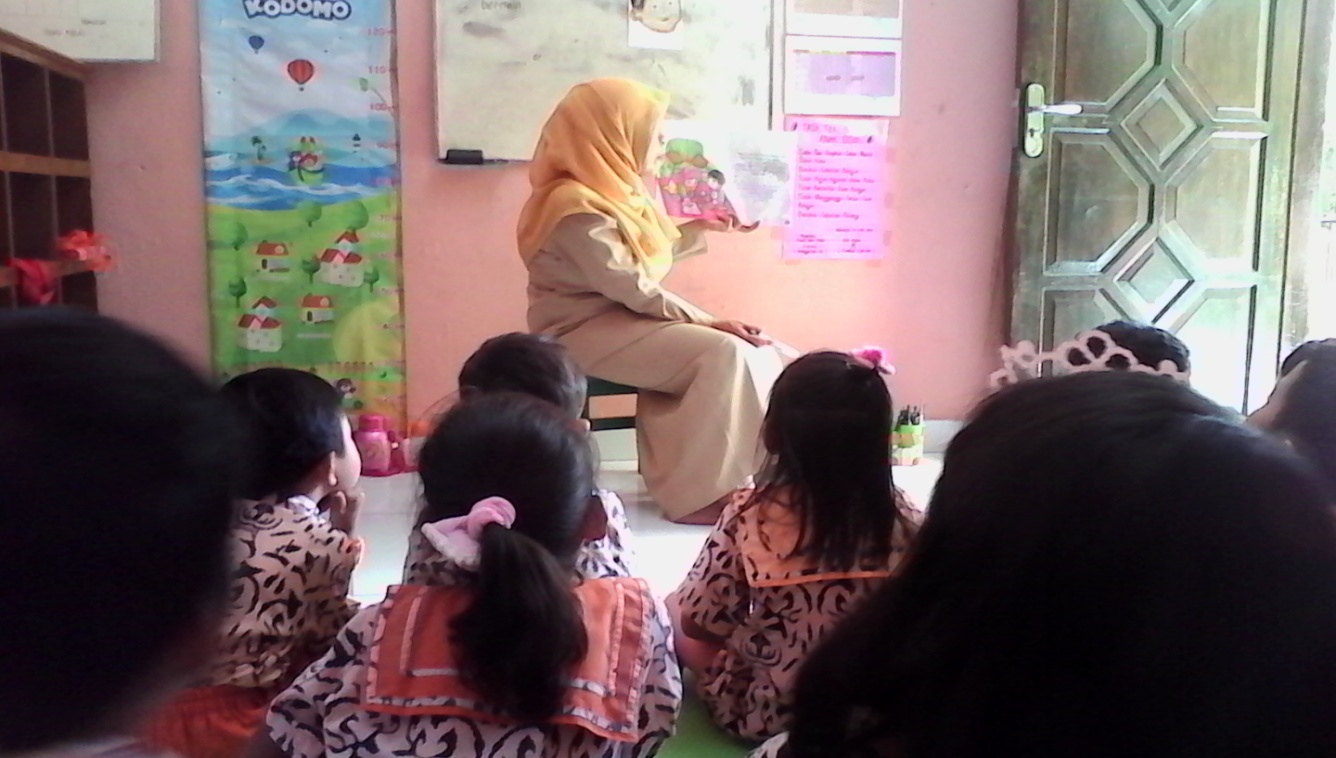 Anak maju ke depan kelas menceritakan “Anak Pemberani”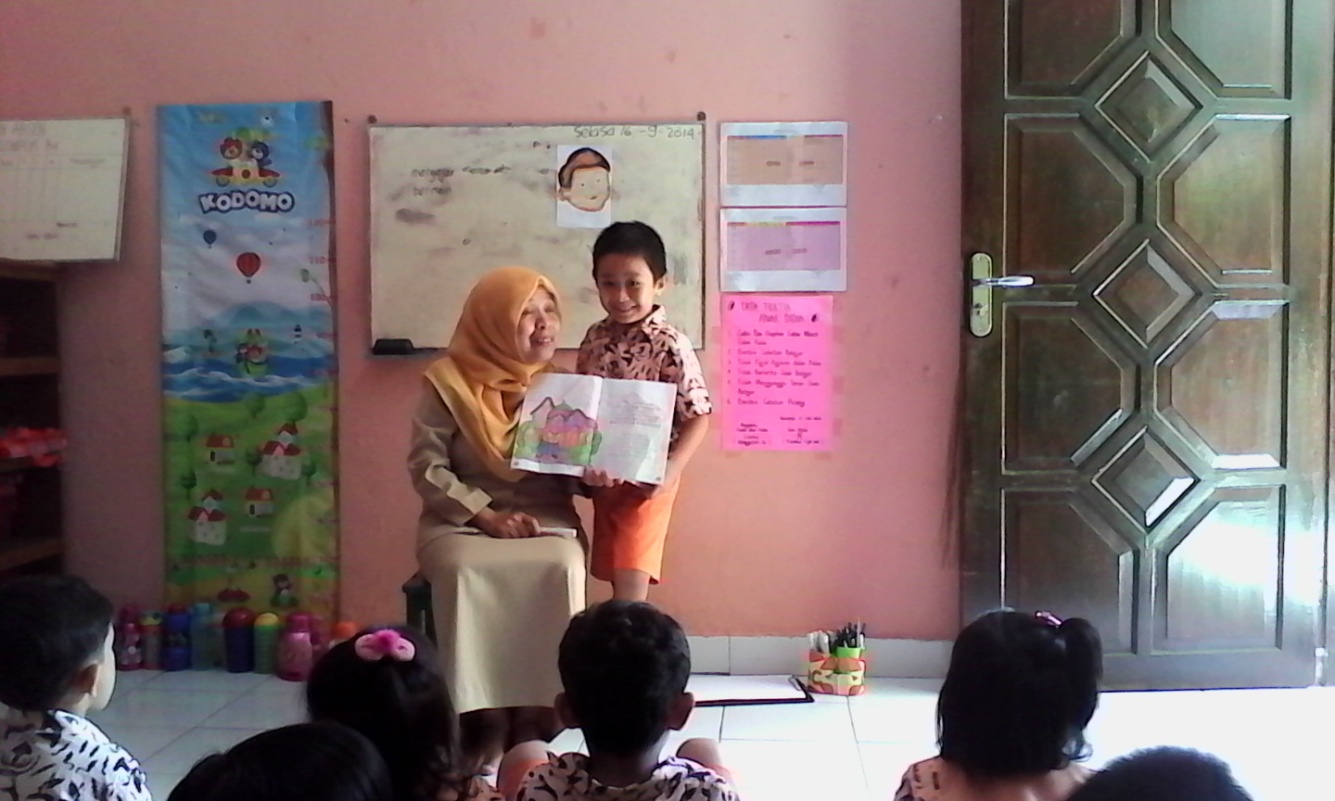 Anak menceritakan kembali cerita “Anak Pemaaf”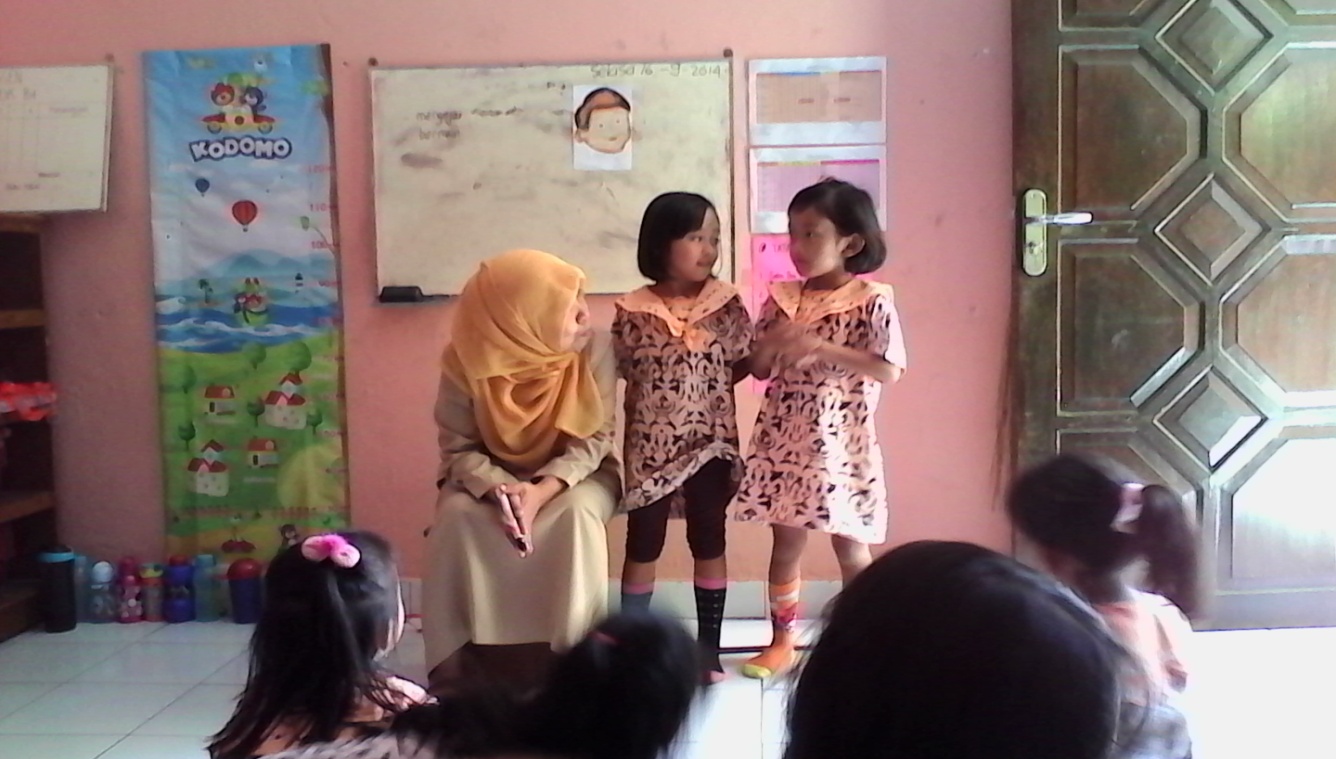 Anak bercerita dengan gambar yang dibuatnya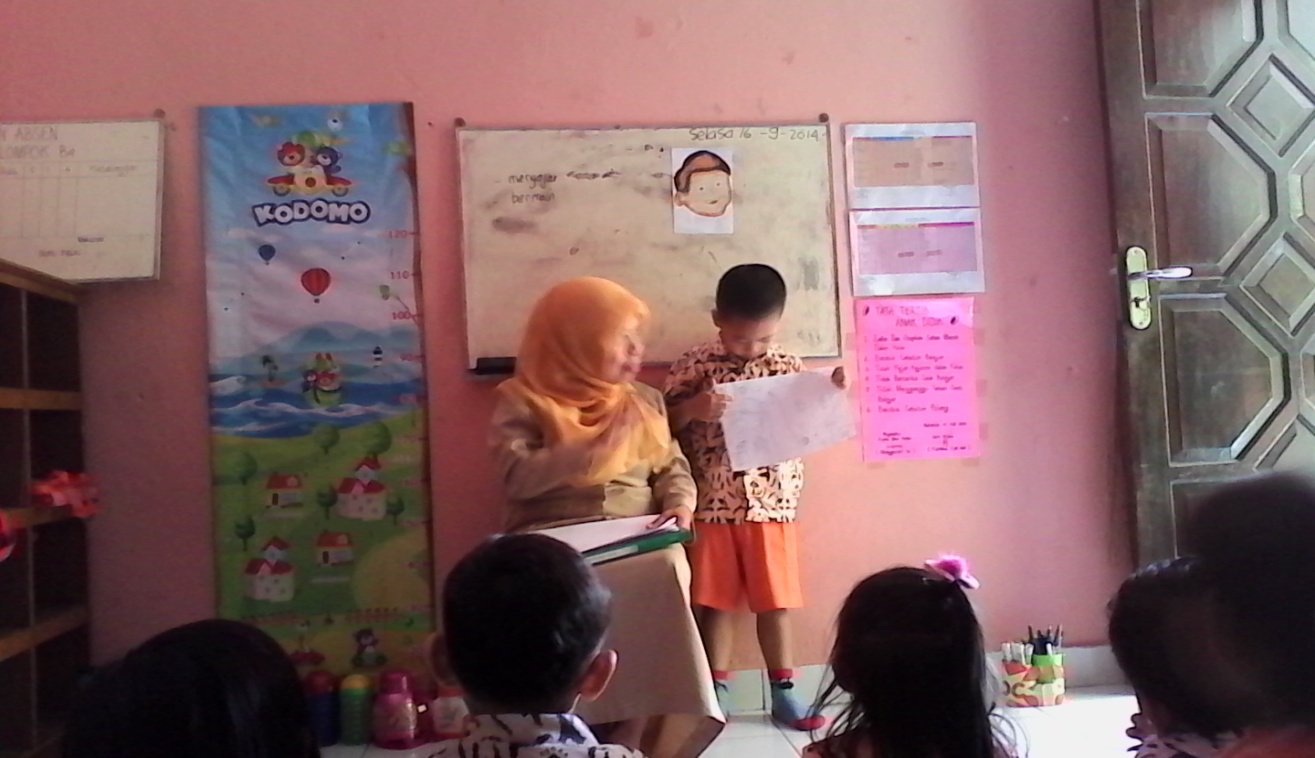 Anak bercerita dengan gambar yang dibuatnya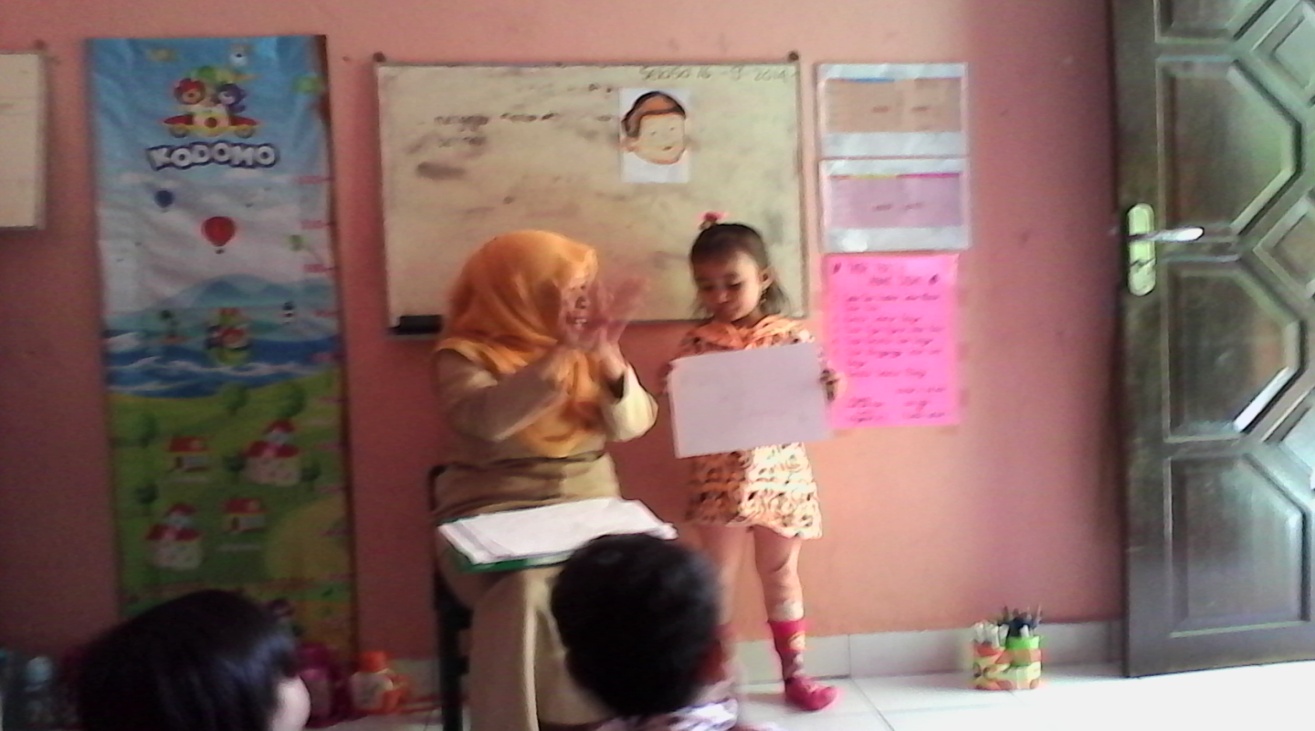 